https://www.sciencedirect.com/science/article/abs/pii/S2405830024000132?via%3Dihub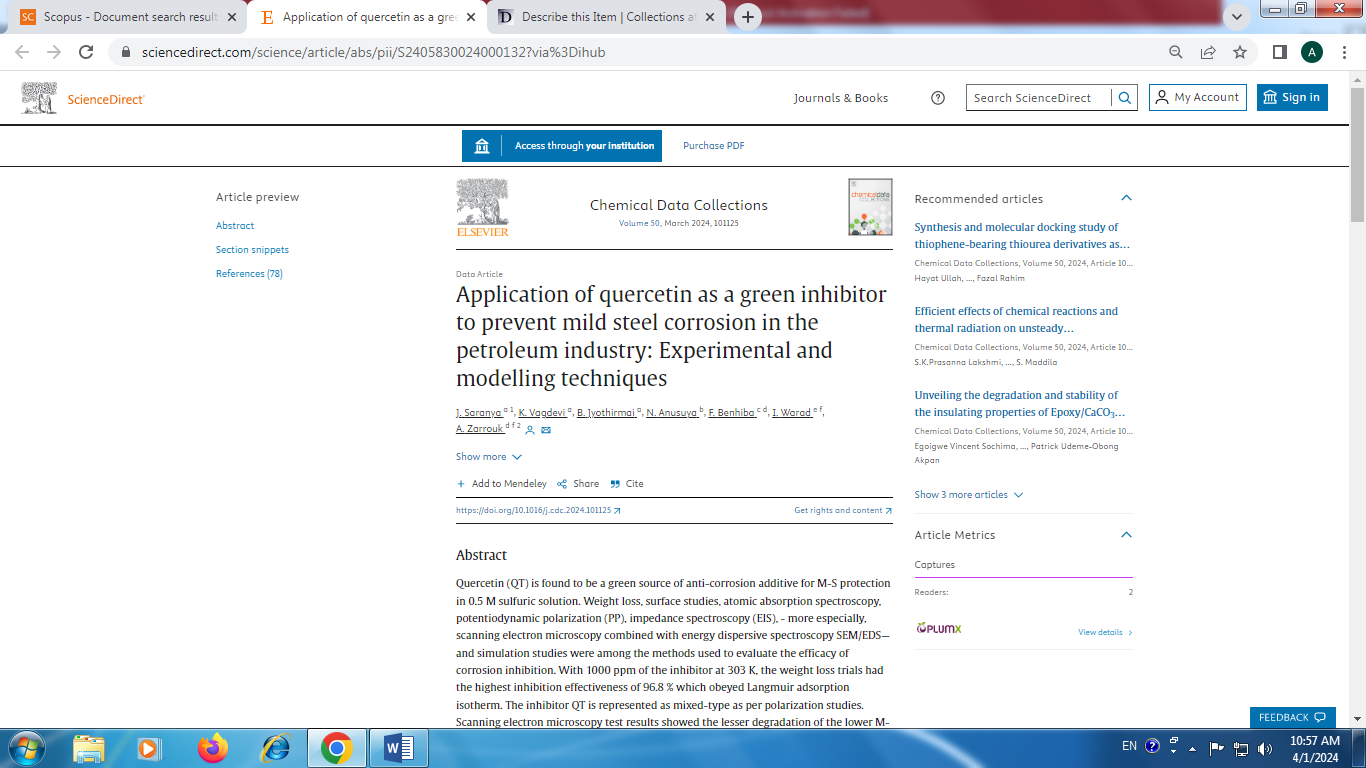 